                                                                                                                         ПР-  917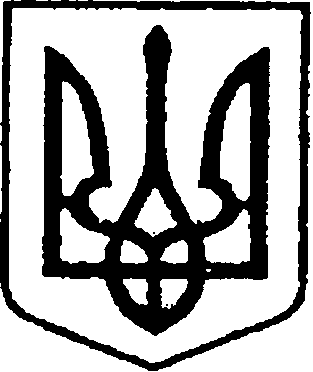 Від 21.08.20УКРАЇНАЧЕРНІГІВСЬКА ОБЛАСТЬН І Ж И Н С Ь К А    М І С Ь К А    Р А Д А 77 сесія VII скликанняР І Ш Е Н Н Явід  27 серпня 2020 р.                          м. Ніжин	                       № _____ /2020Відповідно до статей 25, 26, 42, 59, 60, 73, Закону України «Про місцеве самоврядування в Україні», пункту 2 прикінцевих та перехідних положень Закону України «Про оренду державного та комунального майна» від 03 жовтня 2019 року №157-XI, Закону України «Про оренду державного та комунального майна» від 10 квітня 1992 року №2269-XII (в частині встановленого ним порядку продовження договорів оренди комунального майна), Регламенту Ніжинської міської ради Чернігівської області, затвердженого рішенням Ніжинської міської ради від 24 листопада 2015 року №1-2/2015 (зі змінами), враховуючи заяву орендаря, міська рада вирішила:1. Продовжити договір оренди нерухомого майна, що належить до комунальної власності територіальної громади міста Ніжина, посвідченого приватним нотаріусом Ніжинського міського нотаріального округу Чернігівської області Бублик Т.М.  від 01 вересня  2015 року, зареєстрованого у реєстрі за №736 з фізичною особою-підприємцем Гаркушею Ольгою Миколаївною на нежитлове приміщення в житловому будинку, загальною площею 45,6 кв.м., за адресою: м. Ніжин, вулиці Шевченка, 128/121, та перебуває в господарському віданні балансоутримувача Комунального підприємства «Оренда комунального майна» Ніжинської міської ради строком на 5 років.2. Підприємству - балансоутримувачу повідомити орендаря про дане рішення Ніжинської міської ради щодо орендованого ним комунального майна, підготувати додаткову угоду до договору оренди, згідно з чинним законодавством, та здійснювати контроль за його виконанням. 3. Рішення Ніжинської міської ради №18-76/2020 від 03 серпня 2020 року «Про припинення договору оренди нерухомого майна, що належать до комунальної власності територіальної громади міста Ніжина, посвідченого приватним нотаріусом Ніжинського міського нотаріального округу Чернігівської області Бублик Т.М. від 01 вересня 2015 року, зареєстрованого у реєстрі за №736», вважати таким, що втратило чинність. 4. Начальнику відділу комунального майна управління комунального майна та земельних відносин Ніжинської міської ради Федчун Н.О., забезпечити оприлюднення даного рішення на офіційному сайті Ніжинської міської ради протягом п’яти робочих днів після його прийняття. 5. Організацію виконання даного рішення покласти на першого заступника міського голови з питань діяльності виконавчих органів ради Олійника Г.М.6. Контроль за виконанням даного рішення покласти на постійну депутатську комісію з майнових та житлово-комунальних питань, транспорту, зв’язку та охорони навколишнього середовища ( голова комісії – Онокало І.А.).Міський голова							                   А.В. ЛінникВізують:Начальник відділу комунального майна управління комунального майна та земельнихвідносин Ніжинської міської ради	                                           Н.О. ФедчунПерший заступник міського голови з питань діяльностівиконавчих органів ради                                                             Г.М. ОлійникСекретар Ніжинської міської ради                                             В.В. СалогубНачальник відділуюридично-кадрового забезпечення апарату                                                                     В.О. Легавиконавчого комітетуНіжинської міської ради     		                    Голова постійної комісії міської ради змайнових та житлово-комунальних питань, транспорту, зв’язку та охорони навколишнього середовища 						                         І.А. Онокало Голова комісії з питань регламенту, депутатської діяльності та етики, законності, правопорядку, антикорупційної політики, свободи слова та зв’язків з громадськістю                                    О.В. Щербак Пояснювальна записка Відповідно до статей 25, 26, 42, 59, 60, 73, Закону України «Про місцеве самоврядування в Україні», пункту 2 прикінцевих та перехідних положень Закону України «Про оренду державного та комунального майна» від 03 жовтня 2019 року №157-XI, Закону України «Про оренду державного та комунального майна» від 10 квітня 1992 року №2269-XII (в частині встановленого ним порядку продовження договорів оренди комунального майна), Регламентy Ніжинської міської ради Чернігівської області, затвердженого рішенням Ніжинської міської ради від 24 листопада 2015 року №1-2/2015 (зі змінами), враховуючи заяву орендаря, підготовлений даний проект рішення.Начальник відділу комунального майна управління комунального майна та земельнихвідносин Ніжинської міської ради	                                     Н.О. ФедчунПро оренду майна комунальноївласності Ніжинської міської об’єднаної територіальної громади